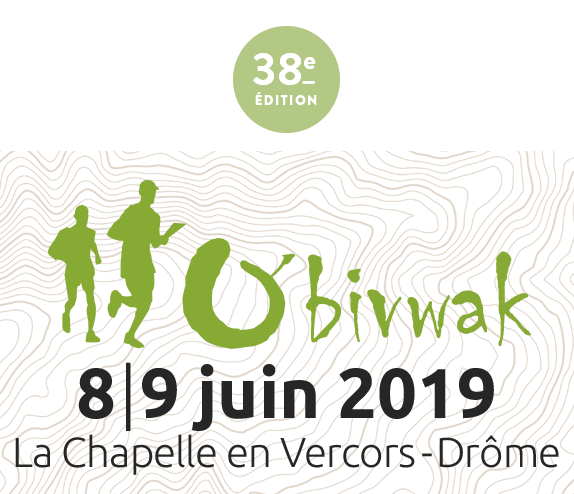 AUTORISATION PARENTALE :N° dossier inscription :Je soussigné(e) Nom : ……………………………………………Prénom : …………………………………….Date de naissance : ……………………………………Autorise mon enfant :Nom : ……………………………………….Prénom : …………………………………….Date de naissance : ………………………….À participer au Raid O’bivwak les 8 et 9 juin 2019 à La Chapelle en Vercors.J'autorise les organisateurs à prendre toute mesure jugée nécessaire en cas d'urgence.						Fait à :                      						Le 						Signature :